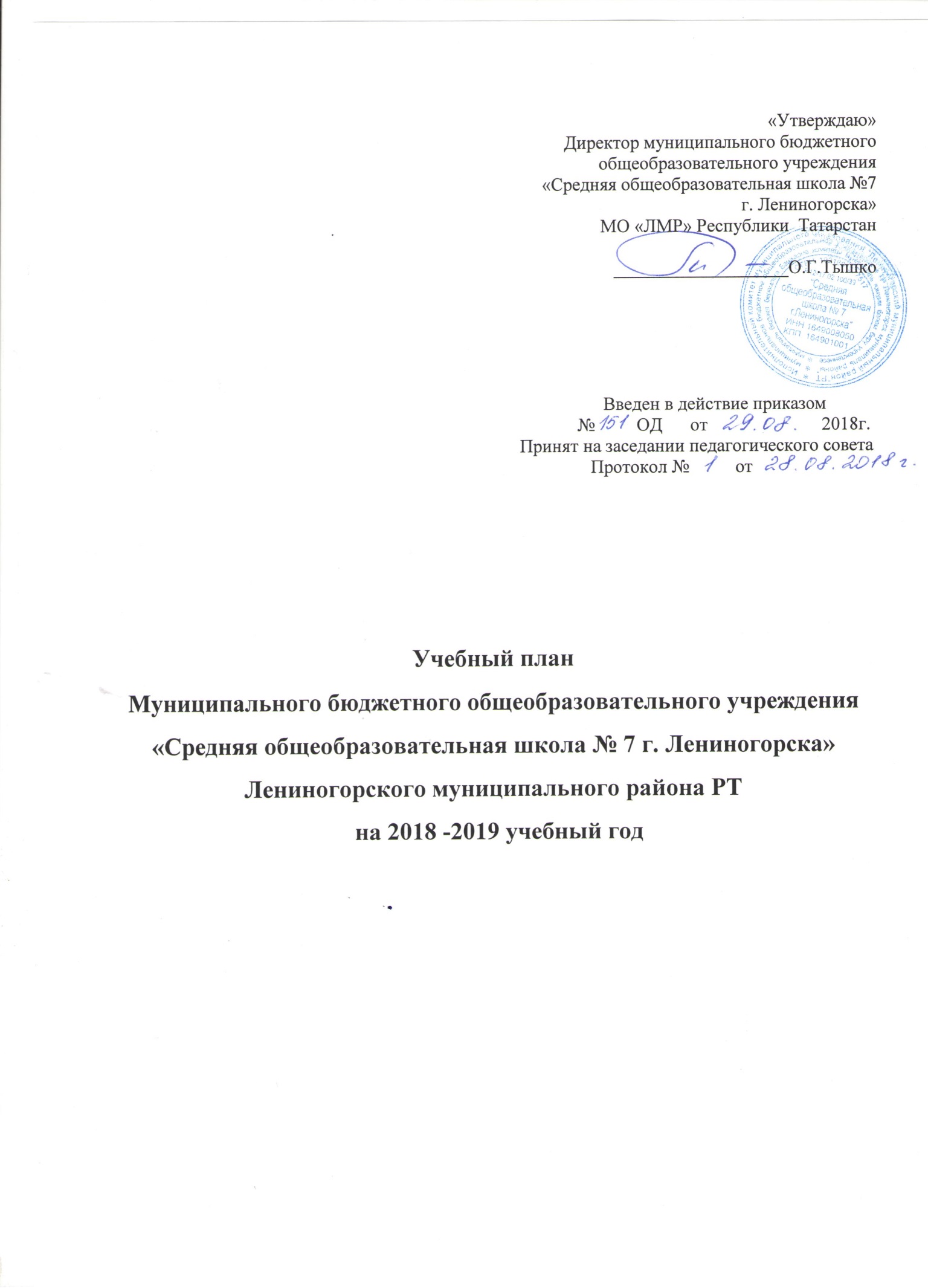 Пояснительная записка к учебному планусредней общеобразовательной школы № 7г. Лениногорска РТ на  2018-2019 уч. годУчебный план муниципального бюджетного образовательного учреждения «Средняя общеобразовательная  школа  №7  г. Лениногорска» РТ на  2018-2019 учебный год  составлен на основании:- Федерального закона от 29.12.2012 года №273-ФЗ «Об образовании в Российской Федерации» (далее - Федеральный закон № 273-ФЗ);- Закона Российской Федерации от 25.10.1991  года№ 1807-1 (ред. от 12.03.2014) «О языках народов Российской Федерации»;- Федерального государственного образовательного стандарта основного общего образования, утвержденного приказом Министерства образования и науки Российской Федерации 17.12.2010  года № 1897 (далее – ФГОС основного общего образования);- Федерального государственного образовательного стандарта начального общего образования, утвержденного приказом Министерства образования и науки Российской Федерации от 06.10.2009 года № 373 (далее – ФГОС начального общего образования);- Федерального государственного образовательного стандарта среднего общего образования, утвержденного приказом Министерства образования и науки Российской Федерации от 17 мая 2012 г. № 413 (далее – ФГОС среднего общего образования);-    Приказа Министерства образования и науки Российской Федерации от 5 марта 2004 года № 1089 «Об утверждении федерального компонента государственных образовательных стандартов начального общего, основного общего среднего (полного) общего образования». - Приказа Министерства образования и науки Российской Федерации от 9 марта 2004 года № 1312 «Об утверждении Федерального базисного учебного плана и примерных учебных планов для образовательных учреждений Российской Федерации, реализующих программы общего образования».- Приказа Министерства образования и науки Российской Федерации от 31.12.2015 №1576 «О внесении изменений в федеральный государственный образовательный стандарт начального общего образования, утвержденный приказом Министерства образования и науки Российской Федерации от 6 октября 2009г.№373» (зарегистрирован в Минюсте России 02.02.2016 №40936). - Приказа Министерства образования и науки Российской Федерации от 31.12.2015 №1577 «О внесении изменений в федеральный государственный образовательный стандарт основного общего образования, утвержденный приказом Министерства образования и науки Российской Федерации от 17 декабря 2010г. №1897» (зарегистрирован в Минюсте России 02.02.2016 №40937). - приказа Министерства образования и науки Российской Федерации от 31.12.2015 №1578 «О внесении изменений в федеральный государственный образовательный стандарт среднего общего образования, утвержденный приказом Министерства образования и науки Российской Федерации от 17мая 2012г. №413» (зарегистрирован в Минюсте России 09.02.2016 №41020). -  Приказа Министерства образования и науки Российской Федерации от 7 июня 2017 года № 506 «О внесении изменений в федеральный компонент государственного образовательного стандарта, утвержденный приказом Минобразования России 5 марта 2004 года № 1089».-  письма Министерства образования и науки Российской Федерации от 20.06.2017 г. №ТС-194/08 «Об организации изучения учебного предмета «Астрономия», методических рекомендаций «Об организации изучения учебного предмета «Астрономия» от 20 июня 2017 года № ТС-194/08.-  Письма Министерства образования и науки РФ «Об изучении предметных областей: «Основы религиозных культур и светской этики» и «Основы духовно-нравственной культуры народов России» от 25.05.2015 года № 08-761.- Федерального перечня учебников, рекомендованных и допущенных к использованию в образовательном процессе в образовательных организациях, реализующих образовательные программы общего образования и имеющих государственную аккредитацию (Приказ Минобрнауки России от 31.03.2014 года № 253 (в последней редакции) "Об утверждении федерального перечня учебников, рекомендуемых к использованию при реализации имеющих государственную аккредитацию образовательных программ начального общего, основного общего, среднего общего образования");- СанПиН 2.4.2.2821–10 «Санитарно-эпидемиологические требования к условиям и организации обучения в общеобразовательных учреждениях» от 29.12.2010 года № 189 (далее - СанПиН 2.4.2.2821-10);- Постановления Главного государственного санитарного врача РФ от 04.07.2014 года № 41 «Об утверждении СанПиН 2.4.4.3172-14 «Санитарно-эпидемиологические требования к устройству, содержанию и организации режима работы образовательных организаций дополнительного образования детей»;- Основной образовательной программы начального общего образования МБОУ «СОШ №7» ЛМР РТ (принятой на заседании педагогического совета школы, протокол №9 от 19 июня 2015 года); - Основной образовательной программы основного общего образования МБОУ «СОШ №7» ЛМР РТ (принятой на заседании педагогического совета школы, протокол №1 от 29 августа 2018 года); - Основной образовательной программы среднего общего образования МБОУ «СОШ №7» ЛМР РТ (принятой на заседании педагогического совета школы, протокол №1 от 29 августа 2018 года);       Учебный план МБОУ «СОШ №7» ЛМР РТ направлен на реализацию следующих целей: - обеспечение доступности качественного общего образования, достижение планируемых результатов освоения основных образовательных программ начального, основного, среднего общего образования всеми учащимися, в том числе детьми-инвалидами и детьми с ограниченными возможностями здоровья; - формирование целостного представления о мире, основанного на приобретенных знаниях, умениях, навыках и способах деятельности; - приобретение опыта разнообразной деятельности (индивидуальной и коллективной), опыта познания и самопознания; - повышение личностной эффективности обучения в школе за счет усиления дифференциации и индивидуализации профильного обучения; - обеспечение эффективного сочетания урочных и внеурочных форм организации образовательного процесса; - создание условий для развития учащихся школы в соответствии с их индивидуальными способностями и потребностями, сохранение и укрепление их физического, психического и социального здоровья. Освоение образовательной программы, в том числе отдельной части или всего объема учебного предмета, курса, сопровождается промежуточной аттестацией обучающихся, проводимой в формах, определенных учебным планом. Промежуточная аттестация проводится на основе Положения о промежуточной аттестации МБОУ «СОШ №7» ЛМР РТ.НАЧАЛЬНОЕ ОБЩЕЕ   ОБРАЗОВАНИЕОБУЧЕНИЕ В 1-4-х КЛАССАХ  РЕАЛИЗУЮЩИХ ПРОГРАММЫ НАЧАЛЬНОГО ОБЩЕГО ОБРАЗОВАНИЯ В СООТВЕТСТВИИ С ФГОСУчебный план для 1-4 классов разработан на основе 3 варианта примерного учебного плана начального общего образования Примерной основной образовательной программы начального общего образования, состоит из двух частей – обязательной части и части, формируемой участниками образовательного процесса. Обучение организованно в соответствии с требованиями федерального государственного образовательного стандарта начального общего образования. Структура основной образовательной программы определяет содержание и организацию образовательного процесса на ступени начального общего образования и направлена на формирование общей культуры обучающихся, на их духовно-нравственное, социальное, личностное и интеллектуальное развитие, на создание основы для самостоятельной реализации учебной деятельности, обеспечивающей социальную успешность, развитие творческих способностей, саморазвитие и самосовершенствование, сохранение и укрепление здоровья обучающихся.  Обучение  в 1-х классах осуществляется с использованием «ступенчатого» режима обучения в первом полугодии (в сентябре, октябре – по 3 урока в день по 35 минут каждый, в ноябре, декабре  - по 4 урока по 35 минут каждый) остальное время заполняется целевыми прогулками, экскурсиями, физическими занятиями, развивающими играми; во втором полугодии (январь – май) по 4 урока по 40 минут каждый. Продолжительность учебного года в 1 классах –33 учебных недели. Образовательная недельная нагрузка распределяется равномерно в течение учебной недели, при этом объем максимальной допустимой нагрузки в течение дня не должно превышать для обучающихся 1-х классов 4 урока и 1 день в неделю – не более 5 уроков, за счет урока физической культуры, а так же уроки по другим предметам в форме уроков-игры, уроков-экскурсий, уроков-импровизаций и т.д. Обучение проводится без бального оценивания знаний обучающихся и домашнего задания.При проведении занятий по иностранному (англ.) языку (2—4 классы) осуществляется деление классов на группы при наполняемости класса 25 и более человек. Учебный предмет «Физическая культура» преподается в объеме 3 часа в неделю. В учебный план 4 класса включен 1 час в неделю (34 часа в год) учебный предмет «Основы религиозных культур и светской этики» (далее – ОРКСЭ). Во 2-4-х классах продолжительность учебного года  34 учебных недели, на 35 неделе проводятся экскурсии, продолжительность урока 45 минут. Основные образовательные программы начального общего образования реализуется образовательным учреждением через учебный план и внеурочную деятельность. Внеурочная деятельность выводится за рамки  учебного плана. Направления внеурочной деятельности: спортивно-оздоровительное, духовно-нравственное, социальное, общеинтеллектуальное, общекультурное. В МБОУ «СОШ № 7» МО «ЛМР» РТ на первой ступени обучения реализуются вариативные программы для общеобразовательных классов:• «Начальная школа XXI века».По согласованию с родителями (законными представителями) учащихся (протокол № 1 от 27.08.2018 г.) часть учебного плана, формируемая участниками образовательных отношений, использована следующим образом:На основании заявлений родителей (законных представителей) учащихся, в рамках учебного предмета «Родной язык и литературное чтение на родном языке» изучаются: «Татарский язык» в объеме 2 часа в неделю для татарской и русской групп, «литературное чтение на татарском языке» в объеме 1 час в неделю для татарской и русской групп, «Русский язык» в объеме 3 часов в неделю для детей, отказавшихся от изучения татарского языка и литературного чтения на татарском языке. На основании заявлений родителей (законных представителей) учащихся в 2-4 классах сформированы учебные группы с учетом норм предельно допустимой наполняемости групп: - группа для изучения родного (татарского) языка и литературного чтения на татарском языке (татарская группа); - группа для изучения татарского (государственного) языка и литературного чтения на татарском  языке (русская группа); - группа для изучения родного языка (русский язык)ОБУЧЕНИЕ В 5-9-х КЛАССАХ  РЕАЛИЗУЮЩИХ ПРОГРАММЫОСНОВНОГО ОБЩЕГО ОБРАЗОВАНИЯ В СООТВЕТСТВИИ С ФГОС Учебный план для 5-9 классов разработан на основе 4 варианта примерного учебного плана основного общего образования Примерной основной образовательной программы основного общего образования, состоит из двух частей – обязательной части и части, формируемой участниками образовательного процесса.        Предметная область «Основы духовно-нравственной культуры народов России» (далее - предметная область ОДНКНР) в соответствии федеральным государственным образовательным стандартом основного общего образования обеспечивает знание основных норм морали, культурных традиций народов России, формирование представлений об исторической роли традиционных религий и гражданского общества в становлении российской государственности. Предметная область ОДНКНР является логическим продолжением учебного предмета ОРКСЭ начальной школы и изучается в 5, 6-х классах в объеме 1 ч. в неделю (35 ч. в год). В дальнейшем предметная область ОДНКНР реализуется через включение в рабочие программы учебных предметов «История России. Всеобщая история», «Обществознание», «Изобразительное искусство», «Музыка» тем, содержащих вопросы духовно-нравственного воспитания.При проведении занятий по иностранному (английскому) языку, технологии осуществляется деление классов на две группы с учетом норм предельно допустимой наполняемости групп.     Основные образовательные программы основного общего образования реализуется образовательным учреждением через учебный план и внеурочную деятельность. Внеурочная деятельность выводится за рамки  учебного плана. Направления внеурочной деятельности: спортивно-оздоровительное, духовно-нравственное, социальное, общеинтеллектуальное, общекультурное.Продолжительность учебного года в 5-8-х классах составляет 35 недель. В 9-х классах – 34 недели.Продолжительность урока в основной школе составляет 45 минут.Нормативный срок освоения основной образовательной программы основного общего образования составляет 5 лет.По согласованию с родителями (законными представителями) учащихся (протокол № 1 от 27.08.2018 г.) часть учебного плана, формируемая участниками образовательных отношений, использована следующим образом:Часы компонента образовательного учреждения в 7-х классах выделены  на следующие предметы:Часы компонента образовательного учреждения в 8-х классах выделенына следующие предметы:Часы компонента образовательного учреждения в 9-х классах выделены  на следующие предметы:На основании заявлений родителей (законных представителей) учащихся в рамках учебного предмета «Родной язык и литература» изучаются «Татарский язык» в объеме 2 часа в неделю для татарской и русской групп, «Татарская литература» в объеме 1 час в неделю для татарской и русской групп, «Русский язык» в объеме 3 часов в неделю для детей, отказавшихся от изучения татарского языка и литературы. На основании заявлений родителей (законных представителей) учащихся в 5-9 классах сформированы учебные группы с учетом норм предельно допустимой наполняемости групп: - группа для изучения татарского (родного) языка и татарской литературы (татарская группа); - группа для изучения татарского (государственного) языка и татарской литературы (русская группа);  - группа для изучения родного языка (русский язык)СРЕДНЕЕ ОБЩЕЕ ОБРАЗОВАНИЕСреднее общее образование – завершает образование, призванная обеспечить функциональную грамотность и социальную адаптацию обучающихся, содействовать их общественному и гражданственному самоопределению. Ориентация  на новые цели и образовательные результаты в старших классах – это ответ на новые требования, которые предъявляет общество к социальному статусу каждого человека. На среднее общее образование утверждается учебный план сразу на два года обучения с 10 по 11 классы.В учебном плане для 10-11 классов сохранен принцип построения, основанное на идее двухуровневого (базового и профильного) государственного стандарта. Продолжительность учебных недель в 10 классах – 35. В 11 классе 34 учебные недели в  соответствии с годовым календарно-учебным графиком школы.     В 10-х классах реализуются два профиля обучения: технологический – 10а класс и гуманитарный – 10б класс  учебного плана ООП СОО в соответствии с ФГОС СОО, утвержденного приказом Министерства образования и науки Российской Федерации от 17.05.2012 №413(ред. от 29.06.2017).   В 11-х классах реализуются два профиля обучения: физико-математический профиль (IT класс)  -11а, социально-гуманитарный профиль – 11б класс в соответствии с ФК ГОС.   На основании  приказа  Министерства образования и науки Российской Федерации от 07.06.2017 № 506 в 2017-2018 учебном году вводится предмет «Астрономия», на преподавание которого отводится один час в неделю (35 часов) в 10 классах.    Предмет «Право» изучается в 1 полугодии 2017-2018 учебного года и во 2 полугодии 2018-2019 учебного года. Предмет «Экономика» изучается во 2 полугодии 2017-2018 учебного года и в 1 полугодии 2018-2019 учебного года. На элективный курс «ITESSENTIALS» изучаемый в 2017-2018 учебном году от водится один час, в 2018-2019 учебном году ведется элективный курс «Компьютерная графика».По согласованию с родителями (законными представителями) учащихся (протокол № 1 от 27.08.2018 г.) компонента образовательной организации в 10,11 классах используются следующим образом: 10 а класс (технологический  профиль)10 б класс (гуманитарный профиль)11а класс (физико – математический профиль)11 б класс (социально-гуманитарный профиль)     На основании заявлений родителей (законных представителей) учащихся 10,11 классов в рамках учебного предмета «Родной язык и литература» изучаются «Татарский язык» в объеме 1 часа в неделю для татарской и русской групп, «Татарская литература» в объеме 1 час в неделю для татарской и русской групп. На основании заявлений родителей (законных представителей) учащихся в 10, 11 классах сформированы учебные группы с учетом норм предельно допустимой наполняемости групп: - группа для изучения татарского(родного) языка и татарской литературы (татарская группа); - группа для изучения татарского (государственного)  языка и татарской литературы (русская группа);- группа для изучения родного языка (русский язык).Учебный план для 1-4-х классов  МБОУ СОШ №7 г. Лениногорска Лениногорского муниципального района РТ на  2018-2019 учебный год реализующих программы начального общего образования в соответствии с ФГОСУчебный план для 5-9-х классов  МБОУ СОШ №7 г. Лениногорска Лениногорского муниципального района РТ на  2018-2019 учебный год реализующих программы основного общего образования в соответствии с ФГОСУчебный план  для 10а класса (технологического профиля)МБОУ СОШ №7 г. ЛениногорскаЛениногорского муниципального района   РТ на 2018-2019  и на 2019-2020 учебные годыУчебный план  технологического профиля Учебный план  для 10б класса (гуманитарного профиля)МБОУ СОШ №7 г. ЛениногорскаЛениногорского муниципального района   РТ на 2018-2019  и на 2019-2020 учебные годыУчебный план  для 11а класса (физико-математического профиля)МБОУ СОШ №7 г. ЛениногорскаЛениногорского муниципального района   РТ на 2017-2018   и на 2018-2019 учебные годыУчебный план  для 11 б класса (социально-гуманитарного профиля)МБОУ СОШ №7 г. ЛениногорскаЛениногорского муниципального района   РТ на  2017-2018 и 2018-2019 учебные годыФормы промежуточной аттестации на 2018-2019 учебный год по МБОУ «СОШ №7»КР- контрольная работаГО – годовая оценка           класспредмет - цельколичество часов2а,2б,2в,2гМатематика - для формирования прочных навыков учебной деятельности и овладения учащимися математической  грамотностью1 час3а,3б,3в,3гМатематика - для формирования прочных навыков учебной деятельности и овладения учащимися математической  грамотностью 1 часКласспредмет - цельколичество часов7а, 7б, 7в,7гМатематика – для  формирования прочных навыков учебной деятельности и овладения учащимися математической  грамотностью 1 час7а, 7б, 7в,7гБиология - для   овладения  естественно - научными знаниями в объеме федерального образовательного стандарта  1 часКласспредмет - цельколичество часов8а, 8б, 8вМатематика – для формирования прочных навыков учебной деятельности и овладения учащимися математической  грамотностью 1 час8а,8б,8вРусский язык - для совершенствования орфографических навыков 1 часКласспредмет - цельколичество часов9а, 9б, 9в,9гМатематика – для  формирования прочных навыков учебной деятельности и овладения учащимися математической  грамотностью 1 час9а, 9б, 9в,9гРусский   язык - для совершенствования орфографических навыков1 часКомпонент образовательного учреждения:2 часаПредмет - цельКол-во часовКомпонент образовательного учреждения:2 часаЭлективный курс : «ITESSENTIALS»Индивидуальный проект1 час1часКомпонент образовательного учреждения: 3  часаПредмет - цельКол-во часовКомпонент образовательного учреждения: 3  часаЭлективные курсы:«Туризм»Индивидуальный проект1 час1 часКомпонент образовательного учреждения:3 часаПредмет - цельКол-во часовКомпонент образовательного учреждения:3 часаЭлективный курс - «Компьютерная графика»1 часКомпонент образовательного учреждения:3 часаЭлективный курс по русскому языку «Разноаспектный анализ текста и создание сочинения-рассуждения»1часКомпонент образовательного учреждения:3 часаЭлективный курс - «Робототехника»1 часКомпонент образовательного учреждения: 4  часаПредмет - цельКол-во часовКомпонент образовательного учреждения: 4  часаГеография – для овладения методов экономического познания и  изучения сфер человеческой деятельности 1 часКомпонент образовательного учреждения: 4  часаХимия - для расширенного изучения обязательных учебных предметов базового уровня1 часКомпонент образовательного учреждения: 4  часаФизика - для   овладения  естественно - научными знаниями в объеме государственного стандарта1 часКомпонент образовательного учреждения: 4  часаЭлективный курс «Практикум по математике»1 часПредметные областиУчебные предметы классы1 а,б,в,г2 а,б,в,г 3 а,б,в,г4а,б,в,гВсегоОбязательная частьОбязательная частьОбязательная частьОбязательная частьОбязательная частьОбязательная частьОбязательная частьРусский язык и литературное чтениеРусский язык132/4170/5170/5170/5642/19Русский язык и литературное чтениеЛитературное чтение66/2102/3102/3102/3372/11Родной язык и литературное чтение на родном языкеРодной язык  (татарский, русский) 66/268/268/268/2270/8Родной язык и литературное чтение на родном языкеЛитературное чтение на родном языке (татарском, русском)33/134/134/134/1135/4Иностранные языки Английский язык-68/268/268/28204/6Математика и информатикаМатематика132/4136/4136/4136/4540/16Обществознание и естествознаниеОкружающий мир66/268/268/268/21270/8Основы религиозной культуры и светской этикиОсновы религиозной культуры и светской этики---34/134/1Искусствомузыка33/134/134/134/1135/4Искусствоизобразительное искусство33/134/134/134/1135/4Технология Технология33/134/134/134/1135/4Физическая культураФизическая культура99/3102/3102/3102/3405/12Итого:693/21850/25850/25884/263277/97Часть, формируемая участниками образовательных отношенийМатематика 34/134/168/2предельно допустимая учебная недельная нагрузка693/21884/26884/26884/263345/99Предметные областиУчебные предметыКлассыКлассыКлассыКлассыКлассыВсегоПредметные областиУчебные предметыКоличество уроков в год/в неделюКоличество уроков в год/в неделюКоличество уроков в год/в неделюКоличество уроков в год/в неделюКоличество уроков в год/в неделюВсегоПредметные областиУчебные предметы5а,б,в,г6а,б,в,г7а,б,в,г8а,б,в,г9а,б,вВсегоОбязательная частьОбязательная частьОбязательная частьОбязательная частьОбязательная частьОбязательная частьОбязательная частьОбязательная часть Русский язык и литератураРусский язык175/5210/6140/4105/3102/3732/21 Русский язык и литератураЛитература105/3105/370/270/2102/3452/13Родной язык и родная литератураРодной язык (татарский, русский)70/270/270/270/268/2348/10Родной язык и родная литератураРодная литература (татарская, русская)35/135/135/135/134/1174/5
Иностранные языкиАнглийский язык105/3105/3105/3105/3102/3522/15Математика и информатикаМатематика175/5175/5350/10Математика и информатикаАлгебра105/3105/3102/3312/9Математика и информатика Геометрия70/270/268/2208/6Математика и информатикаИнформатика--35/135/134/1104/3Общественно-научные предметыИстория России. Всеобщая история70/270/270/270/268/2348/10Общественно-научные предметыОбществознание35/135/135/135/134/1174/5Общественно-научные предметыГеография35/135/170/270/268/2278/8Основы духовно – нравственной культуры народов РоссииОсновы духовно – нравственной культуры народов России35/135/170/2Естественно-научные предметыФизика--70/270/2102/3242/7Естественно-научные предметыБиология35/135/135/170/268/2243/7Естественно-научные предметыХимия70/268/2138/4Искусство Музыка35/135/135/135/1140/4Искусство Изобразительное искусство35/135/135/1105/3ТехнологияТехнология70/270/270/235/1245/7Физическая культура и основы безопасности жизнедеятельностиОБЖ--35/134/169/2Физическая культура и основы безопасности жизнедеятельностиФизическая культура105/3105/3105/3105/3102/3522/15Итого:Итого:1120/321155/331155/331190/341156/345810/167Часть, формируемая участниками образовательных отношенийЧасть, формируемая участниками образовательных отношений70/270/268/2208/6Математика Математика --35/135/134/1104/3Русский языкРусский язык---35/134/170/2
биологиябиология--35/1--35/1Предельно допустимая учебная нагрузка Предельно допустимая учебная нагрузка 1120/321155/331225/351260/361224/366018/173Предметная областьУчебный предметУровеньКоличество часов за два года обученияРусский язык и литератураРусский язык Б1/35Русский язык и литератураЛитератураБ3/105Родной язык и родная литератураРодная литература / Родной языкБ2/70Математика и информатикаМатематика: алгебра и начала математического анализа, геометрияУ6/210Математика и информатикаИнформатикаУ4/140Иностранные языкиИностранный язык(английский язык)Б3/105Естественные наукиФизикаУ5/175Естественные наукиБиологияБ1/35Естественные наукиХимия  Б1/35Естественные наукиАстрономия Б1/35Общественные наукиИстория Б2/70Общественные наукиОбществознание Б2/70Физическая культура, экология и основы безопасности жизнедеятельностиФизическая культураБ3/105Физическая культура, экология и основы безопасности жизнедеятельностиОсновы безопасности жизнедеятельностиБ1/35Индивидуальный проектЭК1/35«IT ESSENTIALS»ЭК1/35ИТОГО37/129537/1295Предметная областьУчебный предметУровеньКоличество часов за два года обученияРусский язык и литератураРусский язык Б1/35Русский язык и литератураЛитератураБ3/105Родной язык и родная литератураРодная литература / Родной языкБ2/70Математика и информатикаМатематикаИнформатика ББ4/1401/35Иностранные языкиИностранный язык(английский язык)У6/210Естественные наукиФизика ХимияБиология Астрономия ББББ2/701/351/351/35Общественные наукиИсторияУ4/140Общественные наукиОбществознаниеБ2/70Общественные наукиПравоУ2/70Общественные наукиГеография Б1/35Физическая культура, экология и основы безопасности жизнедеятельностиФизическая культураБ3/105Физическая культура, экология и основы безопасности жизнедеятельностиОсновы безопасности жизнедеятельностиБ1/35Индивидуальный проектЭК1/35«Туризм»ЭК1/35ИТОГО37/129537/1295Компоненты учебного планаУчебные предметыКоличество часов за два года обученияКоличество часов за два года обученияКоличество часов за два года обученияКомпоненты учебного планаУчебные предметы2017-20182018-2019Всего 1. Обязательные учебные предметы на базовом уровнеРусский язык1/351/342/691. Обязательные учебные предметы на базовом уровнеЛитература3/1053/1026/2071. Обязательные учебные предметы на базовом уровнеИностранный язык (Английский язык)3/1053/1026/2071. Обязательные учебные предметы на базовом уровнеИстория 2/702/684/1381. Обязательные учебные предметы на базовом уровнеОбществознание (включая экономику и право)2/702/684/1381. Обязательные учебные предметы на базовом уровнеХимия1/351/342/691. Обязательные учебные предметы на базовом уровнеБиология1/351/342/691. Обязательные учебные предметы на базовом уровнеАстрономия1/351/351. Обязательные учебные предметы на базовом уровнеФизическая культура3/1053/1024/2071. Обязательные учебные предметы на базовом уровнеОсновы безопасности жизнедеятельности1/351/342/69Итого1817352. Профильные учебные предметыМатематика6/2106/20412/4142. Профильные учебные предметыИнформатика и ИКТ4/1404/1368/2762. Профильные учебные предметыФизика5/1755/17010/345Итого1515303.Национально-региональный компонент      Родной язык  (татарский, русский)Родная литература (татарская, русская)1/351/351/341/342/692/69Итого 2244. Компонент образовательного учрежденияЭлективные курсы:  «IT ESSENTIALS»«Компьютерная графика» «Разноаспектный анализ текста и создание сочинения-рассуждения» «Робототехника»1/351/351/341/341/341/351/342/691/34Итого235Предельно допустимая учебная нагрузка 373774Компоненты учебного планаУчебный предметыКоличество часов за два года обученияКоличество часов за два года обученияКоличество часов за два года обученияКоличество часов за два года обученияКоличество часов за два года обученияКомпоненты учебного планаУчебный предметы2017-20182018-20192018-2019Всего Всего 1. Обязательные учебные предметы на базовом уровнеИностранный язык (английский язык)3/1053/1053/1023/1026/2071. Обязательные учебные предметы на базовом уровнеМатематика 4/1404/1404/1364/1368/2761. Обязательные учебные предметы на базовом уровнеЭкономика 0,5/17,50,5/17,50,5/17,50,5/17,51/351. Обязательные учебные предметы на базовом уровнеПраво 0,5/17,50,5/17,50,5/17,50,5/17,51/351. Обязательные учебные предметы на базовом уровнеФизика1/351/351/341/342/691. Обязательные учебные предметы на базовом уровнеХимия1/351/351/341/342/691. Обязательные учебные предметы на базовом уровнеБиология1/351/351/341/342/691. Обязательные учебные предметы на базовом уровнеАстрономия 1/351/351/351. Обязательные учебные предметы на базовом уровнеИскусство (МХК)1/351/351/341/342/691. Обязательные учебные предметы на базовом уровнеФизическая культура3/1053/1053/1023/1026/2071. Обязательные учебные предметы на базовом уровнеОсновы безопасности жизнедеятельности1/351/351/341/342/69Итого:17171616332. Профильные учебные предметыРусский язык3/1053/1053/1023/1026/2072. Профильные учебные предметыЛитература 5/1755/1755/1705/17010/3452. Профильные учебные предметыОбществознание 3/1053/1053/1023/1026/207История 4/1404/1404/1364/1368/276Итого:15151515303.Национально-региональный компонент      Родной язык  (татарский, русский)Родная литература (татарская, русская))1/351/351/351/351/341/341/341/342/692/69Итого 222244. Компонент образовательного учрежденияГеография  1/351/351/341/342/694. Компонент образовательного учрежденияХимия1/351/351/341/342/694. Компонент образовательного учрежденияЭлективный курс «Практикум по математике»Физика  1/351/351/341/341/341/341/342/69Итого33447Предельно допустимая учебная нагрузка 37373737741 класс2 классы 3 классы4 классы5 классы6 классы7 классы8 классы9 классы10а класс10б класс10б класс10б класс11а класс11б класс11б классРусский языкКРКР/ГОКР/ГОКР/ГОКР/ГОКР/ГОКР/ГОКР/ГОКР/ГОКР/ГОКР/ГОКР/ГОКР/ГОКР/ГОКР/ГОКР/ГОлитератураКР/ГОКР/ГОКР/ГОКР/ГОКР/ГОКР/ГОКР/ГОКР/ГОКР/ГОКР/ГОКР/ГОКР/ГОРодной  языкКРКР/ГОКР/ГОКР/ГОКР/ГОКР/ГОКР/ГОКР/ГОКР/ГОКР/ГОКР/ГОКР/ГОКР/ГОКР/ГОКР/ГОКР/ГОРодная литератураКР/ГОКР/ГОКР/ГОКР/ГОКР/ГОКР/ГОКР/ГОКР/ГОКР/ГОКР/ГОКР/ГОКР/ГОЛитературное чтение на родном  языкеКРКР/ГОКР/ГОКР/ГОЛитературное чтениеКРКР/ГОКР/ГОКР/ГОАнглийский языкКР/ГОКР/ГОКР/ГОКР/ГОКР/ГОКР/ГОКР/ГОКР/ГОКР/ГОКР/ГОКР/ГОКР/ГОКР/ГОКР/ГОКР/ГОМатематикаКРКР/ГОКР/ГОКР/ГОКР/ГОКР/ГОКР/ГОКР/ГОКР/ГОКР/ГОКР/ГОКР/ГОКР/ГОАлгебра КР/ГОКР/ГОКР/ГОГеометрия КР/ГОКР/ГОКР/ГОИнформатика и ИКТКР/ГОКР/ГОКР/ГОКР/ГОКР/ГОКР/ГОКР/ГОКР/ГОИстория КР/ГОКР/ГОКР/ГОКР/ГОКР/ГОКР/ГОКР/ГОКР/ГОКР/ГОКР/ГОКР/ГОКР/ГООбществознание КР/ГОКР/ГОКР/ГОКР/ГОКР/ГОКР/ГОКР/ГОКР/ГОКР/ГОКР/ГОКР/ГОКР/ГООсновы религиозной культуры и светской этикиЗачет Право КР/ГОКР/ГОЭкономика КР/ГОКР/ГООсновы духовно нравственной культуры народов РоссииЗачетЗачетОкружающий мирКРКР/ГОКР/ГОКР/ГОГеографияКР/ГОКР/ГОКР/ГОКР/ГОКР/ГОКР/ГОКР/ГОКР/ГОФизикаКР/ГОКР/ГОКР/ГОКР/ГОКР/ГОКР/ГОКР/ГОКР/ГОКР/ГОКР/ГОАстрономия КР/ГОКР/ГОКР/ГОКР/ГОХимияКР/ГОКР/ГОКР/ГОКР/ГОКР/ГОКР/ГОКР/ГОКР/ГОКР/ГОБиологияКР/ГОКР/ГОКР/ГОКР/ГОКР/ГОКР/ГОКР/ГОКР/ГОКР/ГОКР/ГОКР/ГОКР/ГОИскусство (музыка)КРКР/ГОКР/ГОКР/ГОКР/ГОКР/ГОКР/ГОКР/ГОИскусство (МХК)КР/ГОИскусство (изобразительное искусство)КРКР/ГОКР/ГОКР/ГОКР/ГОКР/ГОКР/ГОТехнологияКРКР/ГОКР/ГОКР/ГОКР/ГОКР/ГОКР/ГОКР/ГООсновы безопасности жизнедеятельностиКР/ГОКР/ГОКР/ГОКР/ГОКР/ГОКР/ГОКР/ГОКР/ГОКР/ГОФизическая культураКРКР/ГОКР/ГОКР/ГОКР/ГОКР/ГОКР/ГОКР/ГОКР/ГОКР/ГОКР/ГОКР/ГОКР/ГОКР/ГОКР/ГОКР/ГО